Publicado en Barcelona el 24/09/2020 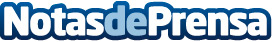 El Parlament de Catalunya interviene el mercado de alquiler de viviendasLa Generalitat, regula los precios del alquiler en Cataluña, afectando directamente a todos los propietarios de viviendas en régimen de alquiler y Proddigia explica las consecuencias de esta nueva ley.Datos de contacto:DANIEL BROS932387826Nota de prensa publicada en: https://www.notasdeprensa.es/el-parlament-de-catalunya-interviene-el_1 Categorias: Inmobiliaria Sociedad Cataluña http://www.notasdeprensa.es